Publicising your Force Winner of the College of        	Policing Awards 2019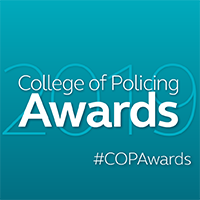 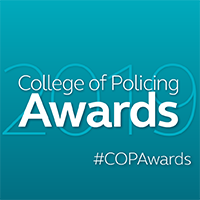 Messaging for internal force communications channels (embargoed until 12/03/20)The College of Policing announced seven winners of the College of Policing Awards 2019, at an awards ceremony in Durham on 11 March 2020, and one of the winners is from your force!This is the second year of the Awards which aim to recognise everyday professionalism and excellence across policing. The Awards are nominated by policing and winners are voted for by policing. Nominations were invited from September to November 2019 from across UK policing for those colleagues who deserved to be recognised for going above and beyond and demonstrating something described as a ‘quiet brilliance’.The College received many exceptional and inspirational stories from across a broad range of policing ranks and roles in seven categories; Leadership Partnerships and CollaborationCommunityDiversityWellbeingProfessional DevelopmentEvidence Base (applying research)One of the seven winners is Liberato Lionetti from Bedfordshire Police for the category of Leadership. The nomination was for his work in being a volunteer with Bedfordshire Police Cadets alongside his challenging work as a Special.Liberato Lionetti was commended by Chief Constable Mike Cunningham, College of Policing CEO, at the awards ceremony for professional policing excellence at Durham County Cricket Ground on 11 March 2020. Mike congratulated the winners:“It’s a great pleasure to be able to recognise these officers, staff and volunteers, on behalf of their colleagues who nominated and voted for them and who think they deserve special praise.“The stories and partnership working which came out during the nominations were truly inspiring and showcase just a few examples of the incredible dedication, initiative and professionalism which the diverse people and teams working across all levels of the police service demonstrate on a daily basis.“I’m extremely proud of the fact that these awards are nominated by policing and voted on by policing and give us a chance to thank those who colleagues believe excel in their everyday roles and help keep people and communities safe.”You can find further information on the College of Policing website on 11 March 2020: https://www.college.police.uk/Pages/Awards.aspx Please promote details about your winner and their story to provide local recognition both through your force channels and local press (where necessary). All winners have consented to local and national publicity. Embargoed until 12 March 2020Attached information and assets:Winning storyThe full winning story is attached for you to share as part of your internal story and promotion about the award winner (their full consent has been provided to share this).AssetsAttached are the following awards assets to accompany your messaging about the awards:ImagesAn image of your winner taken by the College as part of a pre-interview to be used after/at the awards is attached for your use (embargoed until 12 March 2020).Please do contact us after the 11 March to request professional photographs of the winner as an individual shot and group shot from the Awards ceremonyIf you require further information from us, please get in touch: awards@college.pnn.police.uk AssetSizePurposeWeb carousel logo700x350pxForce intranetAwards logo image598x350pxForce intranetFacebook1200x630pxForce social mediaLinkedIn/Twitter552x289pxForce social mediaTwitter1500 x 500 Force social mediaPlease also follow our coverage on Twitter using @CollegeofPolicing and retweet our #CoPAwards tweetsPlease also follow our coverage on Twitter using @CollegeofPolicing and retweet our #CoPAwards tweetsPlease also follow our coverage on Twitter using @CollegeofPolicing and retweet our #CoPAwards tweets